          Основна школа „Јован Поповић“ 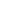 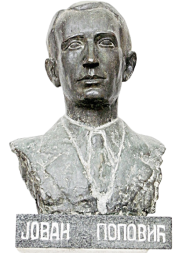              Николе Тесле 73,  21313 Сусек            Тел/ фах +381 212978026; +381 212978450:            osjovanpopovic@gmail.com               https://osjovanpopovicsusek.weebly.com/            Датум:22.08.2023.            Број:20/23-11/6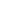 РАСПОРЕД ЧАСОВА И ЗНАЧАЈНИХ ТЕРМИНА У  I 3 РАЗРЕДУ  У ШКОЛСКОЈ 2023-2024.ГОДИНИДОПУНСКА  НАСТАВА : Српски језик, математикаДОДАТНА НАСТАВА : ТЕРМИН ЗА ИНДИВИДУАЛНЕ РАЗГОВОРЕ С РОДИТЕЉИМА / ЗАКОНСКИМ ЗАСТУПНИЦИМА :  Петак у 13 : 30Одељенски старешина : Анна КукучкаПОНЕДЕЉАКУТОРАКСРЕДАЧЕТВРТАКПЕТАК1.Српски језикМатематикаСрпски језикМатематикаСрпски језик2.МатематикаСрпски језикМатематикаСрпски језикМатематика3.Свет око нас Веронаукасвет око насЕнглески језикДигитална настава4.Физчко васпитањеЛиковна култураМузичка култураЕнглески језикФизичко васпитање5.ЧОС  Ликовна култура            Физичко васпитање Допунска наставаИндивидуални разговори6.7.